Publicado en Ciudad de México el 16/04/2024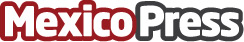 Concepto Móvil: RCS, revolución silenciosa en la comunicación empresarial que todo empresario debe conocerCon tantas aplicaciones de mensajería instantánea en las tiendas de apps, se ve lejana la comunicación por mensajes de texto plano SMS, limitados a 160 caracteres, que alguna vez fueron el pico de la innovación. El Rich Communication Services, o RCS, surge como un puente entre la accesibilidad y universalidad del SMS y la versatilidad multimedia de las aplicaciones modernasDatos de contacto:Moisés HernándezTouchpoint Marketing+52 1 55 4488 4729Nota de prensa publicada en: https://www.mexicopress.com.mx/concepto-movil-rcs-revolucion-silenciosa-en-la Categorías: Telecomunicaciones Comunicación Innovación Tecnológica Digital http://www.mexicopress.com.mx